附件：河南省粮食局文件豫粮文〔2017〕126号河南省粮食局关于举办2017郑州（中国）•好粮油产销对接及设备技术博览会的通知各省辖市、省直管县（市）粮食局，各有关单位：河南是全国的粮食生产和加工大省，习近平总书记视察河南时特别强调指出“河南粮食生产这个优势，这张王牌任何时候都不能丢，要立足打造全国粮食生产核心区这个目标和任务”。为落实好总书记指示精神，发挥好“优势、王牌”作用，保障国家粮食安全，提升粮油知名企业品牌，展示粮油知名企业形象，打造消费者认可的中国好粮油，经河南省人民政府批准，由河南省粮食局主办的2017郑州（中国）·好粮油产销对接及设备技术博览会，于9月20～22日在郑州国际会展中心举行。现将有关事宜通知如下：一、展会主题“筑梦中国好粮油·展示粮机新设备·产销对接谋发展”二、时间地点时间：2017年9月20日～22日地点：郑州国际会展中心三、组织机构批准单位：河南省人民政府主办单位：河南省粮食局承办单位：河南省粮食行业协会 河南省粮食经济学会协办单位：各省辖市、省直管县(市)粮食局，河南茂盛机械制造有限公司主题展览1.好粮油形象展示区：各省（市、自治区）特色粮油产品； “中国名牌”“绿色食品”“放心食品”“功能食品”等特色粮油食品；面粉、大米、食用油、杂粮等精品粮油；高端进口粮油；大型企业形象展示。2.示范县展示区：河南优质小麦、优质花生试点县和被中粮协命名的5个“优势产业”市（县）企业集中展示。3.粮油机械展示区：高新加工、包装技术（米、面、油脂、食品）设备及科研成果。4.粮油仓储质检展示区：粮食储藏技术设备、智慧粮仓、物流技术、检测化验仪器等。5.政府产销对接区：为省(市)企业产销对接活动搭建平台。6.高校、金融展示区：服务粮油行业的银行实力形象展示、科研院校研究成果展示。五、“放心粮油示范企业”申报及评定工作1.本届展会将进行河南省第七批“放心粮油示范企业”评审和认定工作，评审和认定办法文件另发，希望各参展企业按要求于8月20日前将材料寄送河南省粮食行业协会（同时提交电子版）。2.省粮食行业协会将在8月底组织专家集中评审，认定候选企业名单，于9月20日对候选企业产品实物（样品、样机）进行现场复审。9月21日公布评审认定结果，并为认定的“放心粮油示范企业”颁发证书和标牌。六、参展流程1.省内单位、企业宣传、标准展位费全免，省粮食行业协会会员单位优先安排展位。有特殊要求，如形象展位、异型展位、超大展位等搭建费用自理。2.参展单位需填写《参展申请表》，邮件或传真至组委会，组委会将与参展单位签署《展位确认书》。3.布展有特殊要求的，费用自理。需要组委会布展装修装饰的，请在申请展位后一周内，将特装搭建装修费用汇入组委会指定账号。4.组委会于会前30天内发送《参展单位手册》电子版，请参展单位根据《参展单位手册》安排具体参展事宜。5.报名截止日期：2017年9月8日。七、注意事项1.展会全部采用线上报名。2.展会服务单位、职责、规定及内容另行通知。3.参展单位文图材料递交截止日期为2017年9月8日。所有参展单位全部免费刊登500字符内的文字广告。4.参会参展代表可直接与展会咨询服务处联系报名，索取收费标准、展位图、服务指南等相关资料。八、办事机构1.综合协调组：负责展会各组各单位的工作总协调，联系上下、沟通左右、归口接待以及车辆服务保障等；负责展会文件材料的起草、制发；负责策划、制作标语标示、服务指南、展会会刊等；负责统一规划布展，制定现场工作人员职责，确保展会顺利开幕。牵头领导：乔心冰责任单位：局办公室    配合单位：省粮食行业协会    2.省内企业组：各省辖市、省直管县(市) 粮食局组团参展，分区布展；动员河南省大型粮油加工、主食产业化企业和粮油机械企业积极参展；组织动员河南优质小麦、优质花生试点县积极参展；组织动员被中粮协命名的5家“优势产业”市、县企业参展。牵头领导：刘大贵   张聪智责任单位：局流通与科技发展处 配合单位：局调控处、省粮食行业协会 3.省外企业组：负责邀请组织省外企业参展；邀请国外和国内知名的粮食深加工、粮油机械企业参展；负责组织粮油产销对接活动。牵头领导：张聪智责任单位：局调控处配合单位： 省粮食行业协会 4.科研院校组：负责邀请科技研发单位和院校参展；以河南工业大学、河南工业职业贸易学院、河南省经济管理学校、河南经济贸易技师学院等为重点，展示校企合作成果及办学成就。牵头领导：李志强责任单位：局人事教育处 配合单位：省粮食行业协会 5.资金保障组：负责筹备会展前期的经费保障；负责协调落实财政专项资金。牵头领导：杨天义责任单位：局财会处 配合单位：省粮食行业协会 6.质检组：负责粮油质检板块展示工作；负责展会期间食品安全和安防工作；负责组织参展企业向组委会提供营业执照、经营许可证、同批次食品生产编号、卫生许可证等复印件，确保展示产品安全健康。牵头领导：李国范责任单位：局政策法规处 配合单位：监督检查处、质检中心 7.咨询服务组：负责展会咨询服务工作，解决参展单位、企业的疑难问题。责任单位：省粮食行业协会 联 系 人：江友昌 158 3831 1616黄社章 153 0383 6222掌传标 150 3817 1699          王亚平 135 9808 0316组委会电话：0371～65683744   65683821　服务组电话：0371～63391768   63395780邮箱：82113347@qq.com  附件：1.2017郑州（中国）・好粮油产销对接及设备技术博览会组委会名单2.2017郑州（中国）・好粮油产销对接及设备技术博览会实施方案2017年7月21日附 件12017郑州（中国）・好粮油产销对接及设备技术博览会组委会名单主  任：赵启林  河南省粮食局局长常务副主任：乔心冰  河南省粮食局副局长副主任：杨天义  河南省粮食局巡视员刘大贵  河南省粮食局副局长李国范  河南省粮食局副局长李志强  河南省粮食局副局长张聪智  河南省粮食局副巡视员委  员：赵连辉  河南省粮食局总经济师徐富勇  河南省粮食局办公室主任张建业  河南省粮食局人事教育处处长安禄芳  河南省粮食局调控处处长刘君祥  河南省粮食局政策法规处处长于  恒  河南省粮食局监督检查处处长冯  伟  河南省粮食局财会处处长朱保成  河南省粮食局流通与科技发展处处长蒋卫民  河南省粮食局机关党委专职副书记王海燕  河南省粮食局离退休干部工作处处长江友昌  河南省粮食行业协会会长刘啸峰  郑州市粮食局局长葛  林  开封市粮食局局长张国松  洛阳市粮食局局长王义修  平顶山市粮食局局长杨奇才  安阳市粮食局局长贺国增  鹤壁市粮食局局长李泽宙  新乡市粮食局局长杜拥军  焦作市粮食局局长王孟合  濮阳市粮食局局长李天记  许昌市粮食局局长彭建平  漯河市粮食局局长魏  玮  三门峡市粮食局局长黄玉杰  南阳市粮食局局长张银亭  商丘市粮食局局长李林军  信阳市粮食局局长刘宏伟  周口市粮食局局长刘光辉  驻马店市粮食局局长翟长英  济源市粮食局局长附 件22017郑州（中国）·好粮油产销对接及设备技术博览会实施方案    河南省是全国产粮大省，小麦、花生播种面积全国占比最高。郑州作为中部地区最大的物资集散地，交通极为便利，区位优势明显。在郑州举办中国好粮油产销对接及设备技术博览会具有得天独厚之优势。                                    一、展会定位    为了推动中国好粮油的可持续发展，扩大高端粮机装备的应用领域，促进粮油“产购储加销”一体化发展，提高粮食行业的整体水准，确保国家粮食安全，今后每年都将于郑州举办好粮油及设备技术博览会。二、展会优势    （一）区位优势。河南地处沿海开放地区与中西部地区的结合部，东接安徽、山东，北界河北、山西，西连陕西，南临湖北，区位优势明显，是全国承东启西、连南贯北的重要交通枢纽和物资集散地。国家促进中部地区崛起的战略部署，更凸显了河南独特的区位优势。（二）产业优势。河南作为我国的农业大省、粮食生产大省和粮食转化加工大省，其粮食总产量占全国的十分之一，经济总量稳居全国第五位。“十三五”期间，河南将大力发展粮食产业经济，着力引导粮油精深加工，加快推进河南由粮食资源大省向粮食经济强省转变。（三）服务优势。组委会将在会场设立“一对一”商务洽谈区，为项目对接及推广搭建交流平台，参展单位、企业可提前向组委会提出产需对接要求。组委会将根据参展单位、企业需求，提前做好项目配对服务。届时，参展单位、企业都能在现场享受到高效精准的产需配对服务。（四）时效优势。组委会将同主流媒体、专业媒体、新媒体建立深度合作机制，现场设立媒体采访直播专区，全方位、立体式、多角度对外发布展会参展单位、企业最新动态。同时，组委会还将印制展会邀请函、展会指南、展会会刊、展后报告等多种纸媒宣传品。三、展会概况（一）基本内容展会名称：2017郑州（中国）·好粮油产销对接及设备技术博览会展会时间：2017年9月20日（星期三）～9月22日（星期五）展会地点：郑州国际会展中心展会面积：15000平方米展会规模：10000人左右展示内容：粮油行业全产业链展示方式：实物、演示、文图、资料、技术、装备机械（二）组织机构批准单位：河南省人民政府主办单位：河南省粮食局  承办单位：河南省粮食行业协会、河南省粮食经济学会协办单位：各省辖市、省直管县(市）粮食局、粮食行业协会，河南茂盛机械制造有限公司（三）主题展览好粮油形象展示区：各省（市、自治区）特色粮油产品；河南好粮油“中国名牌”“绿色食品”“放心食品”“功能食品”等特色粮油食品；面粉、大米、食用油、杂粮等精品粮油；高端进口粮油；大型企业形象展示。示范县展示区：河南优质小麦、优质花生示范县和被中粮协命名的5个“优势产业”市（县）企业集中展示。粮油机械展示区：高新加工、包装技术（米、面、油脂、食品）设备及科研成果。粮油仓储质检展示区：粮食储藏技术设备、智慧粮仓、物流技术、检测化验仪器等。政府产销对接区：为省、市、县企业产销对接活动搭建平台。高校、金融展示区：服务粮油行业的银行实力形象展示、科研院校研究成果展示。四、“放心粮油示范企业”申报及评定工作（一）本届展会将进行河南省第七批“放心粮油示范企业”评审和认定工作，评审和认定办法文件另发，希望各参展企业按要求于8月20日前将材料寄送河南省粮食行业协会（同时提交电子版）。（二）省粮食行业协会将在8月底组织专家集中评审，认定候选企业名单，于9月20日对候选企业产品实物（样品、样机）进行现场复审。9月21日公布评审认定结果，并为认定的“放心粮油示范企业”颁发证书和标牌。五、主要活动（一）开幕式    时 间：2017年9月20日上午9:30～10:00    地 点：郑州国际会展中心内 容：邀请国家粮食局、省市主要领导，主办、承办、协办单位领导，参展贵宾，参展单位、企业代表，新闻媒体记者出席开幕仪式。领导，贵宾，参展单位、企业代表致辞。省主要领导宣布展会开幕。（二）巡展时 间：2017年9月20～22日 地 点：郑州国际会展中心内 容：以好粮油、高端粮油机械、智能化仓储物流、环保绿色包装、粮机新成果为展示重点，大力宣传天然绿色、营养健康、安全放心的粮油精加工营养理念，全面展示粮油加工安全规范、粮油机械转型升级、粮油科技水平提升中取得的丰硕成果，倾情为参展单位及观众打造一场高品质的粮油行业产销盛会。（三）互联网+粮油产业产销对接电商平台内容：开展电子商务，创新营销方式，探索“互联网+粮油”，实现“线上线下”的平台融合，有效拓宽粮油营销渠道。六、工作职责组委会在省粮食局统一领导下承担以下职责：1.负责博览会统筹策划、总体协调、筹备组织等工作；2.负责开幕式的组织实施；3.牵头组织项目对接洽谈；4.统筹组织协调邀商工作；5.负责收集、发布招商项目并协调组织有关方面做好前期对接工作；6.负责组织安排相关领导会见及食宿等活动；7.负责组织安排重要团组参加各项活动，并做好会务接待及协调工作；8.负责总体经费预算编制，严格经费管理；9.负责新闻宣传报道工作，做好省内外媒体邀请、新闻发布会和媒体管理工作等；10.负责筹委会办公室日常工作；11.协调联系宣传、财政、食药、公安、审计等部门支持展会相关工作。七、工作要求（一）提高认识，高度重视博览会是经省政府批准，省粮食局主办的大型省级经贸活动，是展示我省粮油企业、设备生产企业及国内大型优秀粮油企业的重要平台。各地、各部门要进一步提高认识，高度重视，精心组织，筹备办好博览会。（二）抓紧筹备，务实高效本次博览会筹备工作时间紧、任务重，各地、各有关部门要在组委会的统一组织安排下，迅速启动各项筹备工作。（三）明确责任，强化监督组委会要加强对各项筹备工作的组织协调，统筹安排各项活动。各单位要按照职责分工，结合主题，突出针对性和实效性，抓紧制定细化方案，明确责任分工，确保工作到位、责任到人。加强督促检查，定期通报。（四）节俭办会，高效有序要严格执行中央和省有关规定，节俭、务实办会。要创新招商理念，突出活动创意，简化活动形式，优化活动流程，注意搭建平台，提升活动水平。发挥各部门的积极作用，抓细食、宿、行、迎、送等关键环节，以细致求质量、以热情显真诚、以文明树形象、以实效赢客户，让嘉宾和客商满意。附表：1.2017郑州（中国）·好粮油产销对接及设备技术博览会展团信息表2.2017郑州（中国）·好粮油产销对接及设备技术博览会参展申请表附 表12017郑州（中国）·好粮油产销对接及设备技术博览会展团信息表附 表22017郑州（中国）·好粮油产销对接及设备技术博览会参展申请表注：此表须会务组盖章回传方可生效（电邮:303935465@qq.com）。抄送：中国粮食行业协会、河南省粮食局、河南省民政厅、本会会长、副会长、秘书长。河南省粮食行业协会秘书处        2017年7月28日印发展团名称展团负责单位地址邮编邮编展团负责联络人职务联系电话联系电话单位姓名职务手机展位展位费用团长单位标展个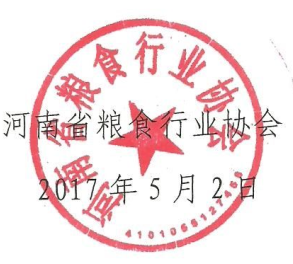 空地平米标展个空地平米展团信息客户名称标展个空地平米标展个空地平米展团信息客户名称标展个空地平米标展个空地平米展团信息客户名称标展个空地平米标展个空地平米展团信息客户名称标展个空地平米标展个空地平米展团信息客户名称标展个空地平米标展个空地平米展团信息客户名称标展个空地平米标展个空地平米展团信息客户名称标展个空地平米标展个空地平米展团信息客户名称标展个空地平米标展个空地平米展团信息客户名称标展个空地平米标展个空地平米展团信息客户名称标展个空地平米标展个空地平米单位名称中文单位名称英文通信地址联系人姓名姓名职务联系人电话电话传真联系人手机手机邮箱参与项目标准展位(3x3）标准展位(3x3）个 个 展位号参与项目精装展位(3x3)精装展位(3x3)个个展位号参与项目特装展位（光地）特装展位（光地）㎡㎡展位号参与项目会刊广告会刊广告现场广告参与项目赞助赞助□冠名  □协办  □赞助（晚宴、礼品、奖品）划√□冠名  □协办  □赞助（晚宴、礼品、奖品）划√□冠名  □协办  □赞助（晚宴、礼品、奖品）划√□冠名  □协办  □赞助（晚宴、礼品、奖品）划√参与项目注：以上各个参与项目的内容和数量，请与会务组沟通确认后再行填报。注：以上各个参与项目的内容和数量，请与会务组沟通确认后再行填报。注：以上各个参与项目的内容和数量，请与会务组沟通确认后再行填报。注：以上各个参与项目的内容和数量，请与会务组沟通确认后再行填报。注：以上各个参与项目的内容和数量，请与会务组沟通确认后再行填报。注：以上各个参与项目的内容和数量，请与会务组沟通确认后再行填报。申请单位（签字盖章）申请单位（签字盖章）申请单位（签字盖章）申请单位（签字盖章）承办方/组委会（签字盖章）承办方/组委会（签字盖章）承办方/组委会（签字盖章）负责人：日  期：负责人：日  期：负责人：日  期：负责人：日  期：负责人：日  期：负责人：日  期：负责人：日  期：